新闻资料 	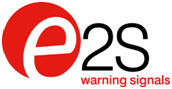 要下载 300dpi 打印质量图片，请访问 parkfield.co.uk/e2s/otc19-print.jpg要下载 Word 格式文章，请访问 parkfield.co.uk/e2s/otc19-cn.docx要查看全部 E2S 新闻资料，请访问 parkfield.co.uk/e2s/
E2S将在OTC 2019上发布D1xB2 SIL 2氙气和LED信标E2S Warning Signals在5月6-9日于美国休斯敦举办的OTC上的展台号是1739，其中最引人注目的展品是D1x系列的最新成员 — 用于安装在危险区域内的D1xB2氙气和LED防爆信标。新产品得到了世界领先的认证机构的认可，包含故障诊断功能，通过使控制系统能够询问设备的运行状态来支持满足SIL2要求。D1xB2信标是品种齐全的视觉报警设备的新成员，采用相同的光引擎和控制电路，有多种壳体材料可供选择。船用级LM6铝制外壳D1x、BEx和D2x、316L不锈钢STEx系列和GRP GNEx提供了各式各样的机械防护、耐腐蚀性、重量和价格，适合不同的环境要求和应用。具有紫外线稳定性的聚碳酸酯镜头有琥珀色、蓝色、透明色、绿色、洋红色、红色和黄色可用。在增强光输出的同时，镜头滤光镜还可在现场进行更换，从而可以简单快捷地使信标功能重新投入使用。D1xB2XH2是特制D1x型号，是最亮的防爆氙气闪光灯/信标，可用于公共模式火灾报警、符合ADA的听力障碍应用。该装置通过UL/cUL认证，达到Class I Div 1、Class II Div 2、Class I Zone 1，适合气体和粉尘环境。展台上还展示了防爆/防火型STEx系列，其中包含了声音、视觉和组合报警装置以及手拉报警装置，所有装置都安装在316L不锈钢壳体中。这些装置旨在安装在最苛刻的存在腐蚀特殊问题的陆上和近海环境中，获得了IECEx和ATEX Zones 1、21认证，可用在危险区域。在伦敦办公的总经理Brett Isard联同在休斯敦办公的北美销售副总裁Scott Harman将为展位配备人员，以会见当前的客户和联系人，展示产品，回答问题，并商讨即将开展的新产品开发事宜。*** Ends: body copy 319 words ***

编者按发布于 2019年2月27日所有后续问询，请联系以下人员：	Nigel May	Parkfield Communications LimitedParkfield HouseDamerhamSP6 3HQGreat Britain电话： + 44 (0)1725 518321传真： + 44 (0)1725 518378nigel.may@parkfield.co.uk parkfield.co.uk 
E2S是世界领先的独立信号产品制造商，设计并制造全套工业环境、海洋环境以及危险区域环境用信号产品。公司总部位于英格兰西伦敦。E2S产品通过销售网络行销全球。经销商详情见公司网站。另外，E2S在得克萨斯州休斯敦设有专门的经销中心，负责当地产品经销和技术支持。E2S Warning SignalsImpress HouseMansell RoadLondonW3 7QHGreat Britain电话： + 44 (0)20 8743 8880传真： + 44 (0)20 8740 4200sales@e2s.com e2s.com